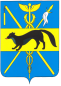 АДМИНИСТРАЦИЯБОГУЧАРСКОГО МУНИЦИПАЛЬНОГО РАЙОНАВОРОНЕЖСКОЙ ОБЛАСТИПОСТАНОВЛЕНИЕот «03» июля 2018 г. № 469г. БогучарО порядке расходования субсидий бюджету Богучарского муниципального района Воронежской области для организации отдыха и оздоровления детей и молодежи в рамках государственной программы Воронежской области «Развитие образования» на 2018 год с последующим зачислением средств на лицевые счета получателей, и назначении уполномоченного органа по расходованию указанных средствВ соответствии со статьей 139 Бюджетного кодекса Российской Федерации, Законом Воронежской области от 12.12.2017 № 187-ОЗ «Об областном бюджете на 2018 год и плановый период 2019 и 2020 годов», государственной программой Воронежской области «Развитие образования», утвержденной постановлением правительства Воронежской области от 17.12.2013 № 1102 «Об утверждении государственной программы Воронежской области «Развитие образования», постановлениями правительства Воронежской области от 23.01.2018 № 32 «Об определении базовой стоимости путевки в организации отдыха и оздоровления детей и стоимости набора продуктов питания в лагере с дневным пребыванием детей в 2018 году», от 14.02.2018 № 135 «Об утверждении распределения субсидий бюджетам муниципальных образований Воронежской области для организации отдыха и оздоровления детей и молодежи в рамках государственной программы Воронежской области «Развитие образования» на 2018 год», решением Совета народных депутатов Богучарского муниципального района от 25.12.2017 № 34 «О бюджете Богучарского муниципального района на 2018 год и на плановый период 2019 и 2020 годов» администрация Богучарского муниципального района Воронежской областиПОСТАНОВЛЯЕТ:1. Утвердить порядок расходования субсидий бюджету Богучарского муниципального района Воронежской области для организации отдыха и оздоровления детей и молодежи в рамках государственной программы Воронежской области «Развитие образования» на 2018 год с последующим зачислением средств на лицевые счета получателей согласно приложению.2. Назначить муниципальное казенное учреждение «Управление по образованию и молодежной политике Богучарского муниципального района Воронежской области» уполномоченным органом по расходованию субсидий бюджету Богучарского муниципального района Воронежской области для организации отдыха и оздоровления детей и молодежи в рамках государственной программы Воронежской области «Развитие образования» на 2018 год с последующим зачислением средств на лицевые счета получателей.3. Признать утратившим силу постановление администрации Богучарского муниципального района Воронежской области от 24.05.2017 № 273 «О порядке расходования субсидий бюджету Богучарского муниципального района Воронежской области для организации отдыха и оздоровления детей и молодежи в рамках государственной программы Воронежской области «Развитие образования» на 2017 год с последующим зачислением средств на лицевые счета получателей, и назначении уполномоченного органа по расходованию указанных средств».4. Контроль за выполнением данного постановления возложить на первого заместителя главы администрации Богучарского муниципального района Воронежской области Величенко Ю.М.Приложение к постановлению администрации Богучарского муниципального района Воронежской областиот 03.07.2018 № 469Порядок расходования субсидий бюджету Богучарского муниципального района Воронежской области для организации отдыха и оздоровления детей и молодежи в рамках государственной программы Воронежской области «Развитие образования» на 2018 год, с последующим зачислением средств на лицевые счета получателей1. Настоящий Порядок определяет механизм расходования субсидий бюджету Богучарского муниципального района Воронежской области для организации отдыха и оздоровления детей и молодежи в рамках государственной программы Воронежской области «Развитие образования» на 2018 год с последующим зачислением средств на лицевые счета получателей:- организация отдыха и оздоровления детей в лагерях дневного пребывания;- организация профильных и тематических смен различной направленности (туристических, спортивных, краеведческих, военно-патриотических, экологических лагерей) в учреждениях отдыха и оздоровления детей и подростков;- организация оборонно-спортивных профильных смен для подростков допризывного возраста;2. Уполномоченный орган распределяет субсидии, указанные в п.1 приложения к постановлению, по подведомственным получателям бюджетных средств.3. Размер субсидий, направляемых учреждениям, определятся правовым актом уполномоченного органа.4. Расходование субсидий осуществляется по разделу 07 «Образование», подразделу 07 «Молодежная политика и оздоровление детей», целевой статье 02 2 03 S8320 «Субсидии для организации отдыха и оздоровления детей и молодежи», основное мероприятие «Мероприятия по организации отдыха и оздоровления детей и молодежи, а также реализация механизмов административной среды» в рамках Подпрограммы « Прочие расходы и мероприятия по реализации муниципальной программы «Развитие образования, физической культуры и спорта Богучарского муниципального района», муниципальная программа «Развитие образования, физической культуры и спорта Богучарского муниципального района», видам расходов: - 323 «Приобретение товаров, работ, услуг в пользу граждан в целях их социального обеспечения»;  - 244 «Прочая закупка товаров, работ и услуг для обеспечения государственных (муниципальных) нужд».5. Расходование средств муниципального бюджета осуществляется по разделу 07 «Образование», подразделу 07 «Молодежная политика и оздоровление детей», целевой статье 02 2 03 S8320 «Расходы для организации отдыха и оздоровления детей и молодежи», основное мероприятие «Мероприятия по организации отдыха и оздоровления детей и молодежи, а также реализация механизмов административной среды» в рамках Подпрограммы «Прочие расходы и мероприятия по реализации муниципальной программы «Развитие образования, физической культуры и спорта Богучарского муниципального района», муниципальная программа «Развитие образования, физической культуры и спорта Богучарского муниципального района», видам расходов: - 323 «Приобретение товаров, работ, услуг в пользу граждан в целях их социального обеспечения»; - 244 «Прочая закупка товаров, работ и услуг для обеспечения государственных (муниципальных) нужд».6. Направления расходования субсидий:6.1. Лагеря дневного пребывания, лагеря труда и отдыха – продукты питания.6.2. Стационарный профильный лагерь - приобретение путевок, оборудования, расходных материалов, изготовление символики, призы, услуги питания, проживания, транспортные услуги.6.3. Нестационарный профильный (палаточный) лагерь: - приобретение продуктов питания, услуги питания; - обеспечение лагеря: транспортные услуги, приобретение оборудования, расходных материалов, изготовление символики, призы.7. Порядок представления отчетов и контроля за целевым использованием средств:7.1. Уполномоченный орган, осуществляющий координацию отдыха и оздоровления детей в муниципальном образовании, представляет отчет о реализации субсидий, полученных из областного бюджета, по формам, размещенным в информационно-телекоммуникационной сети интернет в единой системе сбора отчетности «Парус»:1) в отдел по координации и мониторингу организации отдыха и оздоровления детей и молодежи департамента образования, науки и молодежной политики Воронежской области: - «приложение 1» (таблица 1, 2) ежемесячно до 25 числа заполняется в программе «Парус» и до 15 числа, следующего за отчетным, предоставляется на бумажном носителе;- «приложение 2» ежемесячно до 25 числа заполняется в программе «Парус» и до 15 числа, следующего за отчетным, предоставляется на бумажном носителе;- «приложение 3» (таблица 1, 2) ежеквартально до 25 марта, 25 июня, 25 сентября, 25 декабря заполняется в программе «Парус» и до 1 числа месяца, следующего за отчетным, предоставляется на бумажном носителе;2) в отдел бюджетного учета и сводной отчетности департамента образования, науки и молодежной политики Воронежской области:«приложение 4» ежеквартально на 01 число месяца, следующего за отчетным, заполняется в программе «Парус» и ежеквартально не позднее 15-го числа месяца, следующего за отчетным кварталом, предоставляется на бумажном носителе. 7.2. Ответственность за достоверность предоставленной информации несет уполномоченный орган, осуществляющий координацию отдыха и оздоровления детей в Богучарском муниципальном районе, и финансовый отдел администрации Богучарского муниципального района.8. Получатели бюджетных средств несут ответственность за их нецелевое использование в соответствии с законодательством Российской Федерации.9. Контроль за целевым использованием бюджетных средств осуществляет уполномоченный орган. 10. Уполномоченный орган обеспечивает возврат неиспользованного остатка субсидий в областной бюджет в соответствии с требованиями, установленными Бюджетным кодексом Российской Федерации.Приложение к Порядку расходования субсидий бюджету Богучарского муниципального района Воронежской области для организации отдыха и оздоровления детей и молодежи в рамках государственной программы Воронежской области «Развитие образования» на 2017 год, с последующим зачислением средств на лицевые счета получателейОтчето расходовании субсидий из областного бюджета для организации отдыхаи оздоровления детей и молодежи на 2018 год____________________________________________________(Наименование муниципального района, городского округа)Руководитель ______________________________________________________ (подпись, печать)Главный бухгалтер __________________________________________________ (подпись, печать)Глава Боучарского муниципального района Воронежской областиВ.В. КузнецовСумма средств областного бюджета (рублей)Сумма средств областного бюджета (рублей)Сумма средств муниципального бюджета (рублей)Сумма средств муниципального бюджета (рублей)ФинансированиеКассовый расходВыделеноКассовый расход